Взять, потрогать, сравнить, измерить, сотворить что-то новое своими руками!!!Всё это, позволяет игровая технология «Сказочные лабиринты игры» В. В. Воскобовича, который предлагает для работы достаточно большой ассортимент авторских игровых пособий. И сегодня, я хочу показать вам, как с помощью игрового комплекта «МиниЛарчик» можно вовлечь в активную познавательную деятельность каждого ребенка.Мне нужны 2 помощника.Осень поздняя машет в окошко,Оставляя в душе грустный след…Ярких красок добавим немножко,Выбирая коробочек цвет.Выберете ту коробочку, цвет которой вам ближе всего сейчас.Откройте пожалуйста коробочки.  По очереди доставая карточки, называйте предметы и располагайте их в кругу. Посмотрите на карточки внимательно. Какой темой они объединены? (Путешествие).Я вас приглашаю в путешествие на Ковровую поляну. У пчелки Жужи, сегодня день рождение. Пригласив радужных гномов – Кохле, Зеле и Селе, она улетела приглашать остальных героев, сказочного леса.И гномы задумались? Ведь на день рождения принято дарить подарки...Я вам открою маленький секрет – что пчелка Жужа очень любит сладкое, она сладкоежка. (знак вопроса). Что же ей можем подарить? (торт, конфеты). Все ваши ответы верные, а я предлагаю сварить вкусное, ягодное варенье. Пройдите пожалуйста к МиниЛарчикам.Рефлексия: обязательным условием для создания сказки является внесение в нее проблемного элемента, решение которого дети будут находить в течение всей деятельности.Обратите внимание на своих гномов. Чем они отличаются друг от друга? (по цвету и размеру)Слушайте внимательно меня! Кохле в лес гулять пошел – пять ягод он нашел (выложите ягоды в ряд напротив Кохле). Какого цвета собирает ягоды Кохле? (красного) А по размеру? (большие) Почему? Какие вы знаете ягоды красного цвета, которые растут в лесу? Селе в лес гулять пошел – 4 ягоды нашел. Какого цвета собирает ягоды Селе? (синего) А по размеру? (маленькие) Почему? Какие вы знаете ягоды синего цвета, которые растут в лесу? ЗЕЛЕ по лесу идет, зеленых ягод не сорвет! Почему? (зелёные ягоды есть нельзя)Рефлексия: в данном случае, используя дидактический набор «Разноцветные кружки»,  у детей развиваются умения определять цвет и группировать предметы по цвету и размеру, интегрируя математику с экологическим образованием, повторяю тему «Лесные ягоды». А в зависимости от поставленных мною задач, мы могли бы дальше уравнять, сделать больше, сделать меньше, формируя представление о равенстве и неравенстве двух групп предметов на основе счета.Ягоды гномы собрали, а варенье варить оказалось не в чем! Как вы думаете, в чем можно его приготовить? (отвечают)Увидев сомнение гномов, гусеничка Фифа поспешила на помощь. Да не просто так пришла, а желтых веревочек принесла. И предлагает ими воспользоваться - сложить из них кастрюлю. Вспомните, что есть у кастрюли? Есть дно, стеночки и крышка. Какой формы у нас получилась кастрюля? (квадратная) Кастрюля готова, сложите в нее ягоды. Рефлексия: выполнив данное упражнение, мы бы обязательно с детьми определили, что это геометрическая фигура квадрат осязательно-двигательным путем. Взаимодействуя с комплектом «Разноцветные веревочки» на МиниЛарчике, дети упражняются в умении складывания геометрических фигур из частей, при этом развивая мелкую моторику. А пока гномы Кохле и Селе заняты приготовлением варенья, ЗЕЛЕ подумал, хорошо бы найти для Жужи цветок, наполненный сладким нектаром. И отправился в путь (здесь можно им сказать, возьмите зелёного Гнома) Но вот речка на пути. Присел он на пенёк, и задумался, как  ему  эту преграду преодолеть?  Увидели задумчивого гномика Ворон Метр и Медвежонок Мишик и поспешили к нему на помощь. Мишик очень любит загадывать загадки. Загадки непростые, вот какие (показываю модель)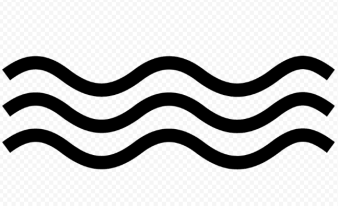 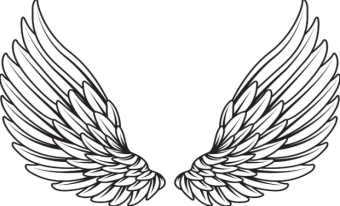 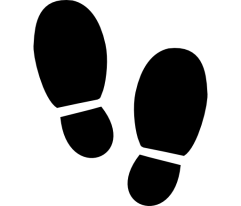 Подскажите Зеле, как перебраться на другой берег?   (переплыть)Посмотрите внимательно, а на чем можно безопасно переплыть? 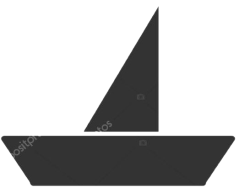 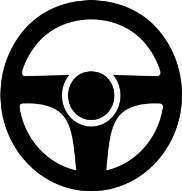 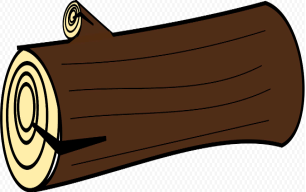 И тогда Ворон Метр и Медвежонок Мишик предложили ему «Игровой квадрат» и «Чудо-крестики». Выберете то, из чего вы хотели бы построить лодку. (ПОЛОЖИ НА СХЕМУ)  Приступайте к работе.Рефлексия: для поиска и предложения различных способов решения одной задачи, я всегда стараюсь создать для детей ситуацию выбора, так как я уверена, что они могут воспользоваться и одним, и другим способом. У них есть уже отработанные навыки. Но если я вижу, что у ребёнка возникла трудность, например, при складывании кораблика посредством «Игрового квадрата», я могу напомнить, что при конструировании лодки, должна быть исходная форма - конфета, которую потом необходимо свернуть пополам.Зеле сел на лодку. Поплыл вверх по течению и переправился на другой берег слева направо. Рефлексия: при выполнении данного задания на МиниЛарчике, взаимодействуя с «Игровым квадратом», дошкольники не только могут поиграть, у них развивается пространственное воображение, конструктивные умения, освоение алгоритма сложения предметных форм, мелкая моторика. А при помощи конструктора «Чудо-крестики», я формирую навык силуэтного конструирования, освоению отношений «часть-цело».  Оказавшись на другом берегу, Зеле удивился! На поляне не было цветов! И на помощь к нему пришел Чудесик, у которого есть много разноцветных лепестков. ПРОПИШИТЕ ДАЛЬШЕПоложите ……Какой замечательный цветок вы собрали! Рефлексия: при помощи игрового пособия «Разноцветные лепестки» происходит закрепление цветов, формирование пространственных представлений и отражение координат пространства в речи, используя предлоги под, между, справа, слева.Подарки готовы, все жители сказочного леса собрались, и готовы отправиться на день рождение. А как они отпразднуют  день рождение – это мы узнаем в следующей сказке.1.Таким образом, МиниЛарчик превращается в волшебную поляну, на которой ребёнок, путешествуя по игровому полю вместе со сказочными персонажами ищет решения возникающих проблемных ситуаций, решает задачи математического развития, развивает мелкую моторику рук.2.Таким образом, мы рассмотрели с вами, как с помощью игрового комплекта МиниЛарчик и «разыгрывания» сказки, путешествуя по игровому полю вместе со сказочными персонажами, ребёнок  ищет решения возникающих проблемных ситуаций, решает задачи математического развития, развивает мелкую моторику рук.Уважаемые коллеги, подойдите пожалуйста ко мне. Возьмите по 3 лепестка и, используя существительное, прилагательное и глагол, выразите своё отношение к мастер - классу. Расположите лепестки на Коврографе.Посмотрите, какой у нас получился радужный Цветик-семицветик. И на память о нашем мастер – классе, я хочу каждой из вас, подарить вот такой Цветит-семицветик, который будет дарить вам хорошее настроение и возможно, исполнит все ваши желания.Спасибо вам за работу! Очень надеюсь, что мой опыт будет вам полезен!